Памятка туристу по программе:Большое путешествие по Карелии из Санкт-Петербурга, 7 днейКонтакты для связи:
Если вы находитесь в туре (ежедневно 06:00 – 00:00): 8 (812) 603-47-92Номер телефона гида, который вы получите в смс, доступен с момента посадки в автобус и до 22 ч вечераПеред отъездомПроверьте наличие следующих документов: Оригинал российского паспорта.Для граждан других стран: иностранный паспорт, миграционная карта.Свидетельство о рождении для детей до 14 лет.Медицинский полис.Вещи в дорогуДля основной программы: Наличные деньги, так как на объектах маршрута могут отсутствовать терминалы оплаты или интернет.Удобная обувь на плоской нескользящей подошве. Рекомендуем взять запасную сменную обувь.Так как погода в Карелии переменчива, желательно иметь при себе дождевик или зонт.К вечеру и во время поездки по воде может быть прохладно, рекомендуем взять теплую одежду по сезону.Репелленты (средства от насекомых).Солнцезащитные средства.Необходимые медикаменты.При посещении монастырей соблюдаются правила: отсутствие головных уборов у мужчин, наличие платков и юбок у женщин. Не разрешается открытая одежда: шорты, майки, короткие юбки и т.п.Заселение в отели
 
Время заселения с 14:00, время выселения – 12:00. 

В программе тура:Желаем вам приятного путешествия и хорошего настроения!1 ДЕНЬ10:39 – Прибытие в г. Кемь поездом № 012ЧНакануне вечером с 19:00 до 21:30 вы получите информацию в смс-сообщении: место и время встречи, ФИО гида, данные для связи. Если вам не пришло смс-сообщение, позвоните по номеру  8 (812) 603-47-92 и уточните информацию.
Трансфер в туркомплекс «Причал», расположенный на берегу Белого моря в поселке Рабочеостровске. Переход на теплоходе.
Далее программа с гидом-сопровождающим. В этот день тура у вас включены экскурсии и билеты по программе, кроме ужина..Обед (включен в стоимость)Заселение в выбранный отель.2 ДЕНЬЗавтрак в отеле.Свободный день или экскурсии по желанию за доп. плату. - Экскурсия «История Соловецкого лагеря особого назначения. 1923–1939 годы» - Морская прогулка на остров Большой Муксалма- Морская прогулка на остров Малый Муксалма (доп. экскурсия бронируется в момент покупки тура, оплата производится наличными гиду на месте)О месте и начале экскурсии вам сообщит местный гид накануне.Обратите внимание: водные экскурсии проводятся при благоприятных погодных условиях и отсутствии штормового предупреждения.3 ДЕНЬЗавтрак в отеле. Освобождение номеров, вещи сдаются в камеру хранения.Экскурсии по программе.Прибытие в порт в поселок РабочеостровскНа причале вас будет ожидать трансфер, который доставит вас на ж/д вокзал г. Кеми, откуда вы отправитесь поездом № 11Ч в Петрозаводск. Билеты на поезд приобретаются самостоятельно заранее. В этот вечер вам придет смс-сообщение с информацией о гиде на 5-й день тура.03:48 – Прибытие поездом в Петрозаводск. Заселение в отель Piter Inn.Обратите внимание на позднее заселение в отель.4 ДЕНЬЗавтрак в отеле.Программа в Карелии начинается с посещения музея деревянного зодчества «Кижи». Посадка на комету на Кижи осуществляется по ваучеру. Ваучер необходимо забрать на ресепшене в отеле Питер Инн (Piter Inn).Самостоятельное прибытие на причал Александровской пристани (трансфер на причал на предусмотрен).Экскурсия на о. Кижи. На пристань вы приходите с ваучером. Ваучер отдаете при посадке на комету. С комфортом добираетесь до острова Кижи по водам Онежского озера. На острове вас встретит гид.Адрес причала: Александровская пристань, г. Петрозаводск, проспект Карла Маркса, 1А/6.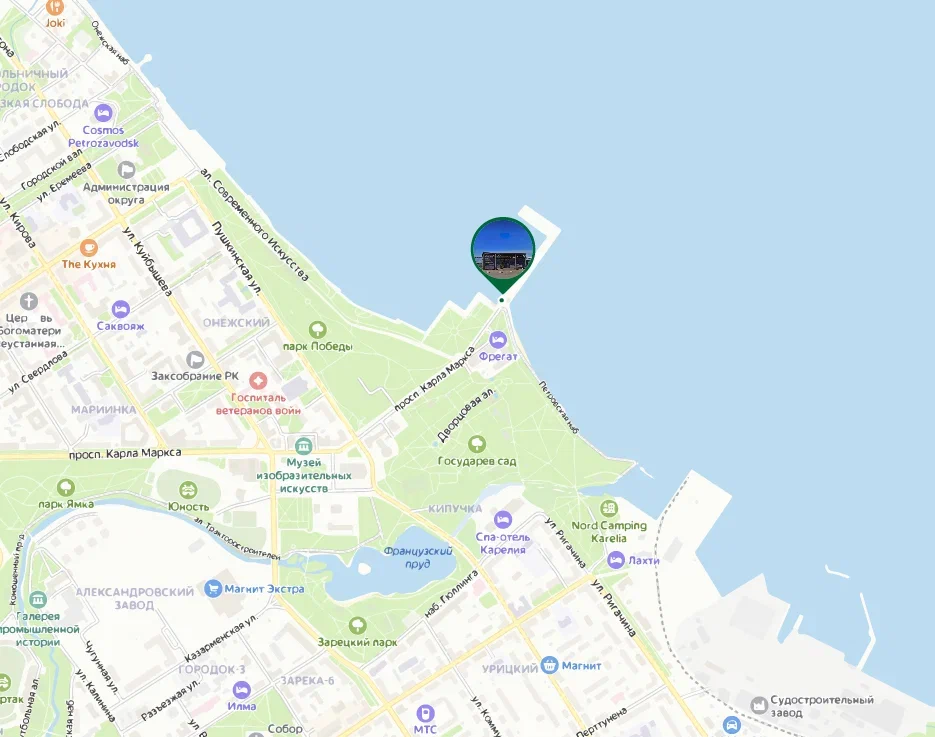 Далее экскурсия по острову. По окончании экскурсионной программы вы вернетесь на причал и отправитесь на комете в Петрозаводск.Вы самостоятельно добираетесь до отеля.5 ДЕНЬЗавтрак в отеле.Основная программа с гидом-сопровождающим. В этот день тура у вас включены все экскурсии и билеты по программе, кроме обеда и ужина. 6 ДЕНЬЗавтрак в отеле. Выезд из отеля с вещами (освобождение номеров).Программа с гидом-сопровождающим. В этот день тура у вас включены все экскурсии и билеты по программе, кроме экотропы и питания.Дополнительная услуга по желанию: поездка на ретропоезде «Рускеальский экспресс» по маршруту «Рускеала-Сортавала». Билет на ретропоезд приобретается заранее самостоятельно на сайте РЖД за дополнительную плату.Обратите внимание: при покупке билета на ретропоезд ориентируйтесь на время, указанное в программе тура.Получение от гида ваучеров на экскурсии по желанию за дополнительную плату: в 7-й день: остров Валаам на метеоре, Валаам и Ладожские шхеры, водная прогулка по Ладожским шхерамЗаселение в отель Сортавала, согласно выбранной категории. Название отеля вам сообщит гид.7 ДЕНЬЗавтрак в отеле.  Выезд из отеля с вещами (освобождение номеров).Программа на выбор.Вариант 1.Основная программа с гидом-сопровождающим. В этот день тура у вас включены все экскурсии и билеты по программе, кроме питания.Вариант 2. Поездка к лесным водопадам по желанию за дополнительную плату. Освобождение номеров.Накануне вечером вам придет смс-сообщение с контактами водителя и с информацией  о том где вы сможете оставить свой багаж.Время подачи микроавтобуса: в 08:50 – 09:00 в г. Сортавала.
По завершении поездки вас привезут в центр г. Сортавала. Свободное время в городе.Если вы приобрели программу «Водная прогулка по Ладожским шхерам», то место прибытия находится в пешей доступности до причала.Вариант 3. Водная прогулка по Ладожским шхерам по желанию за дополнительную плату.Освобождение номеров в 12:00.Внимание: проведение программы зависит от погодных условий. В 15:00 отправление катера. Посадка на катер по ваучеру, выданному гидом в 6-й день тура.Адрес причала: причал №2 напротив здания ратуши (ул. Ленина 18)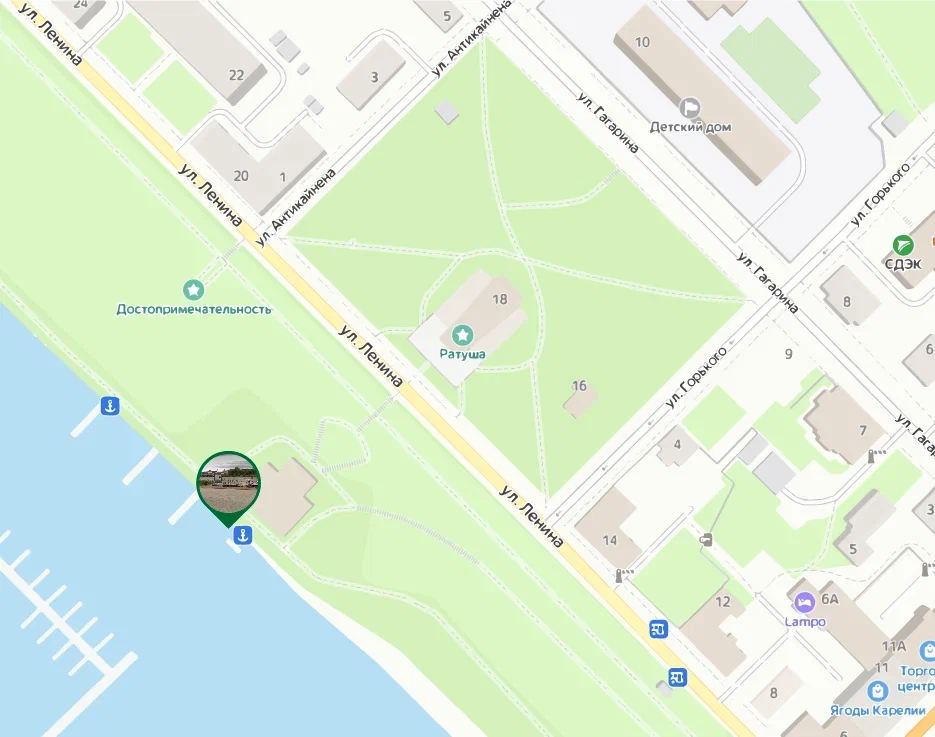 Возможно изменение места отправления, точная информация будет отправлена в смс-сообщении.После экскурсии вы возвращаетесь в Сортавала. Свободное время в городе.Вариант 4.Поездка на остров Валаам по желанию за дополнительную плату.  Накануне вечером вам придет смс-сообщение с информацией  о том где вы сможете оставить свой багаж.Внимание: проведение программы зависит от погодных условий. Наши отели расположены на разной удаленности от причала: от некоторых – буквально 7-10 минуты ходьбы. От таких отелей вы сможете добраться до причала самостоятельно.От более удаленных отелей предусмотрен трансфер. Информация по трансферу на причал и по посещению Валаама будет отправлена в смс-сообщении. Посадка на метеор осуществляется строго по ваучеру, выданному гидом в 6-й день тура. На острове вас встретит гид. Адрес причала: ориентир – г. Сортавала,  ул. Валаамская 1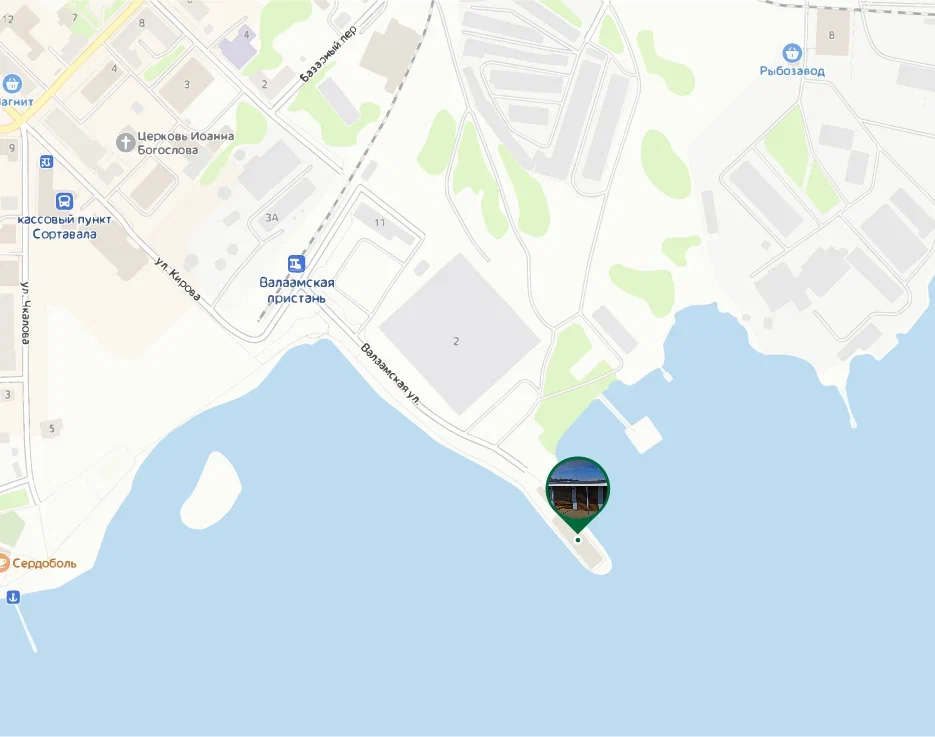 Возможно изменение места отправления, точная информация будет отправлена в смс-сообщении.Далее экскурсия по острову. По окончании экскурсионной программы вы вернетесь на причал и отправитесь на метеоре в Сортавала. Свободное время в городе.Вариант 5.Водная прогулка на катере с посещением Валаама и Ладожских шхер (оплачивается дополнительно, по желанию, в момент бронирование тура). Накануне вечером вам придет смс-сообщение с информацией  о том где вы сможете оставить свой багаж.Внимание: проведение программы зависит от погодных условий. Наши отели расположены на разной удаленности от причала: от некоторых – буквально 7-10 минуты ходьбы. От таких отелей вы сможете добраться до причала самостоятельно.От более удаленных отелей предусмотрен трансфер. Информация по трансферу на причал и по посещению Валаама будет отправлена в смс-сообщении. Посадка на катер осуществляется строго по ваучеру, выданному гидом в 6-й день тура.
Адрес причала: причал №2 напротив здания ратуши (ул. Ленина 18)Возможно изменение места отправления, точная информация будет отправлена в смс-сообщении.Самостоятельное изучение Валаама, без экскурсии и гида. На острове вы можете воспользоваться картой Валаама, перейдя по QR-коду.
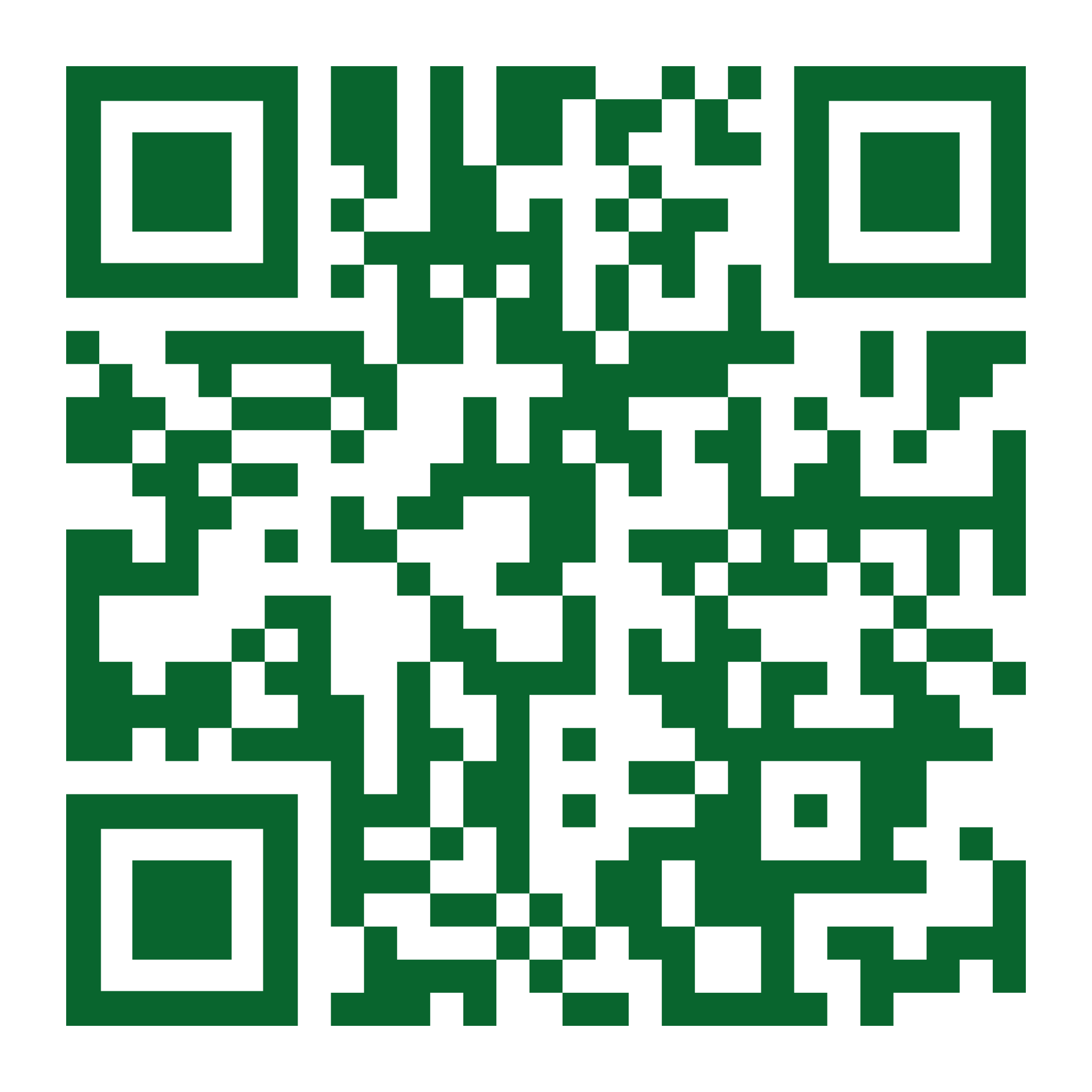 После программы вы возвращаетесь в Сортавала. ОБЩЕЕ ЗАВЕРШЕНИЕ ДЛЯ ВСЕХ ПРОГРАММЕсли вы оставили ваш багаж в комнате хранения, то вечером с 17:30 до 17:40 комната будет открыта, просьба в это время забрать ваши вещи.Ориентировочное время отправления группы в Санкт-Петербург 18:00. Точное время отправления и место посадки вам сообщит гид.Место посадки на автобус: г. Сортавала, ул. Суворова, 1. Ориентир: рыбный магазин «Järvikala».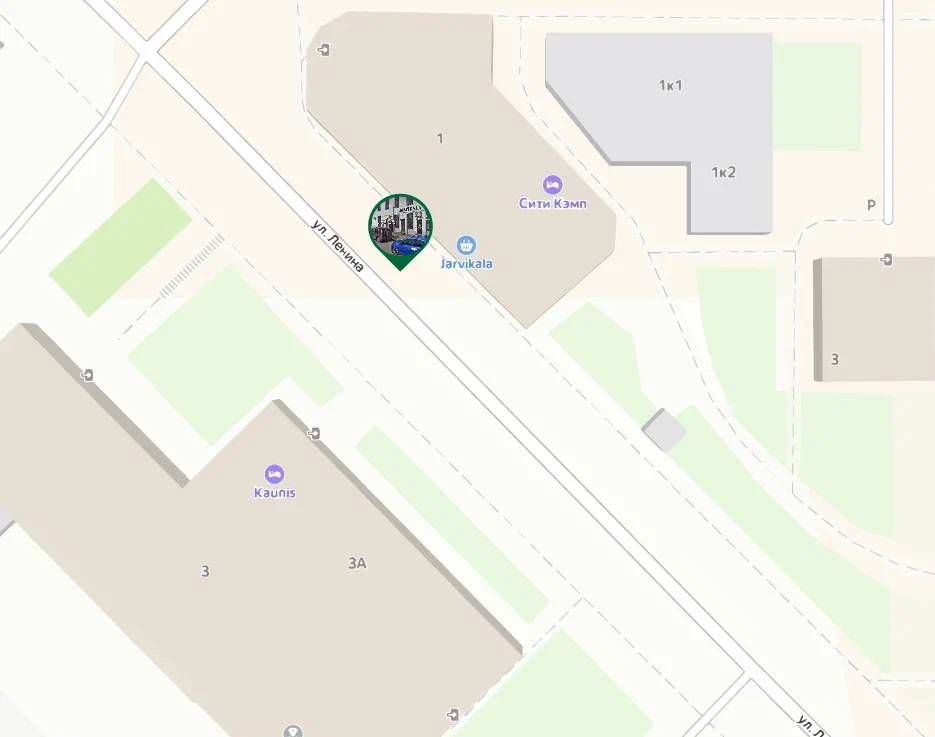 Обратите внимание: по постановлению правительства, обязательный платёж 100 руб. за посещение объекта «Белые мосты». Оплата на сайте vk.cc/cw64JaПо постановлению правительства, обязательный платёж 100 руб. за посещение Валаама. Оплата на сайте vk.cc/cw64JaПо постановлению правительства, обязательный платёж 200 руб. за посещение Ладожских шхер. Оплата на сайте pay.parkladoga.ru